New Media & Journalism 11 Introductory AssignmentThe Internet is Awesome! 
I look forward to getting to know each of you through your writing, projects, and class discussions. This intro-assignment is the beginning of that journey. 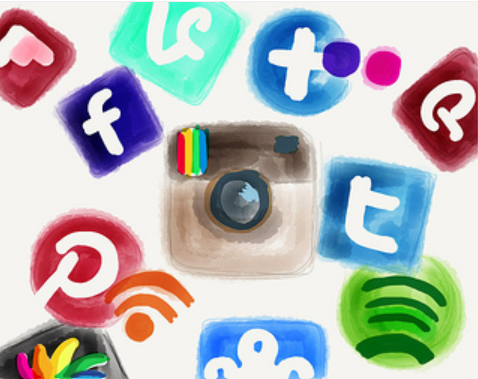 “Science and Technology are a glove; it is the hand inserted that wields the harm.” 		Ray Bradbury Overview: Much of our day is spent online. For some of us, more time is spent with our devices than with people. Our online identities are a big part of our overall identities. The world of media consumption is complex, concerning, and wonderful all at the same time. I want to get to know you a bit better through you sharing with me a snapshot into your online identity. To a degree that you are comfortable with, share with me how the internet/your device is an awesome part of your life, share with me how you ‘curate’ (cu·rate1/ˈkyo͝orət,ˈkyo͝oˌrāt/) your online identity. Give me a glimpse into your online world. Details for the delivery of your content:
You will use Milanote as the platform/presentation tool to present/create your work, which will then be embedded on a Blog Post.  Each content section that you choose must have:Minimum 100 words that elaborates in a meaningful and creative way on the online content you are presenting (proper editing for spelling, proper capitalization, word usage, and sentence structure is an expectation)Screen Captures of your online content – the visualsLinks to your online content (websites etc.)Colour code the content sections on Milanote – or some other organizational pattern that makes it clear what content criteria each note belongs toOrganize your content on Milanote in a creative fashion to make it visually appealing: colors, headings, arrows, images, text, links, an interesting background etc. Name the first Title Card which your content will be built on:The Internet is Awesome!
Your Name
New Media & Journalism 11General concepts and ideas you need to communicate on your Milanote:  A. What aspect of the world/society/community do you think about or wonder about?Online news feeds, blogs, Ted Talks, podcasts? How have you become more aware of the world/society/community? What is a recent event or story or event that has grabbed your attention? What did it make you think about? Give details.What recent stories, videos, and/or content on the internet make you think, make you angry, make you afraid, make you want to read/watch more? Share some examples.Incorporate a quote from the source that you choose. Integrate it into your writing.B. What do you ‘stand for’? What online activity or website supports your philosophy of life, beliefs, views, your world view, and/or values? Include a quote that captures ‘the gist’ of the philosophy as revealed by the activity/website.C. What online activity/website captures any of these feelings for you? What are you passionate about? What inspires you? What feeds your soul? What makes you feel connected to the world beyond yourself? What makes you laugh? What helps you escape? What is your online ‘go-to’ happy place? D. What is a recent online discovery? What niche area of the internet have you discovered: website, game, online tool that you think is super cool, a surprise discovery, something that you think is worth sharing with others?Specific Requirements for your Milanote: 1 You must do A, but you can choose any two from B, C or D above. Include links, images, and content to elaborate on the concepts above (Minimum 125 words for the content card… each). 2) Your favourite song that resonates with you and why. Link and image. Explain. (100 words)3) A recent video you love and why. Link and image. Explain. (100 words)4) A symbolic object that represents a significant aspect of your identity. Image. Explain.  (100 words)5) Your favourite app. Image. Explain. Give examples from … etc. (100 words)6) An avatar image of yourself with a brief introduction to who you are.  The tidbits:Content cards describing each section (written parts) should add up to around 800 wordsedit your content notes for spelling, word usage, sentence structure, proper capitalizationmake sure you have headings, colours and other creative ways to connect and organize your content according to the criteria requirements – organizational components help the viewer navigate your content – the more organized and creative, the better!Upload a PDF of the Milanote on your blog: TAG = introNM112023 - see the image below. Make sure your blog post has an introductory statement about the assignment. the assignment is worth 12 marks – see the rubric  - it is due Monday, February 6 – Paste the blog post (published link – not preview or draft) to the Rubric on TEAMSReminder – this assignment is meant for to explore and showcase how the internet and your interaction with it is a positive force in your life! Your content should be appropriate and demonstrate depth and breadth; it should be visually appealing and well-organized.  Upload a PDF of your Milanote to your blog post: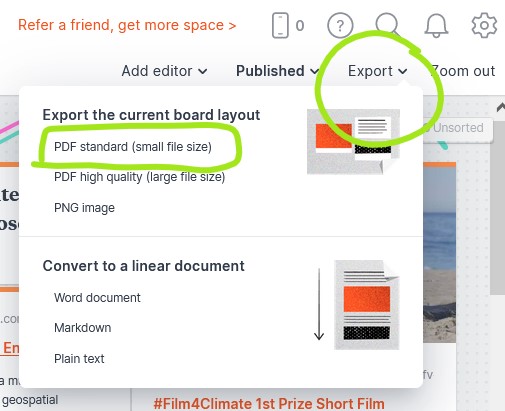 